СЕТКА НОД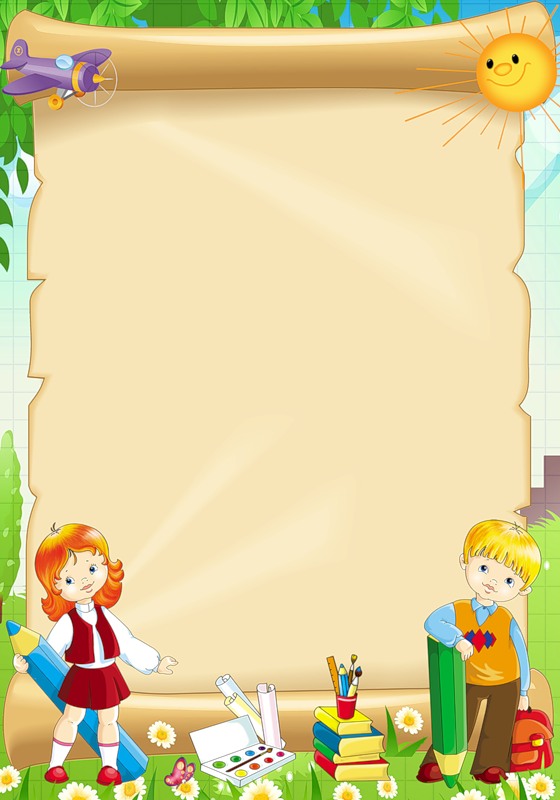 В СТАРШЕЙ ГРУППЕ «ЗВЁЗДОЧКИ»ПонедельникРазвитие речиРисованиеМузыкаВторникОкружающий мирЛепка/аппликацияФизическая культура (на улице) Среда1. Формирование элементарных математических представлений2. МузыкаЧетверг1. Развитие речи2. Физическая культураПятница1. Рисование2. Физическая культура25 мин.